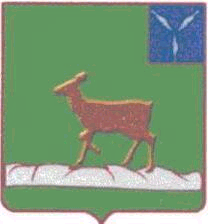 АДМИНИСТРАЦИЯ ИВАНТЕЕВСКОГО МУНИЦИПАЛЬНОГО РАЙОНА САРАТОВСКОЙ ОБЛАСТИП О С Т А Н О В Л Е Н И Е                                                   с.Ивантеевка          В целях выявления общественного мнения по проекту постановления "Об определении границ, прилегающих территорий к многоквартирным домам, на которых не допускается розничная продажа алкогольной продукции при оказании услуг общественного питания на территории Ивантеевского муниципального района», руководствуясь Федеральным законом от 06 октября 2003 года № 131-ФЗ «Об общих принципах организации местного самоуправления в Российской Федерации», Федеральным законом от 22 ноября 1995 года № 171-ФЗ «О государственном регулировании производства и оборота этилового спирта, алкогольной и спиртосодержащей продукции и об ограничении потребления (распития) алкогольной продукции», постановление Правительства РФ от 23.12.2020 N 2220 «Об утверждении Правил определения органами местного самоуправления границ прилегающих территорий, на которых не допускается розничная продажа алкогольной продукции и розничная продажа алкогольной продукции при оказании услуг общественного питания», постановлением Правительства Саратовской области от 03.06.2022 N461-П «Об определении мест нахождения источников повышенной опасности, в которых не допускается розничная продажа алкогольной продукции и розничная продажа алкогольной продукции при оказании услуг общественного питания», руководствуясь Уставом, администрация Ивантеевского муниципального района ПОСТАНОВЛЯЕТ:1. Назначить общественные обсуждения по проекту постановления администрации Ивантеевского муниципального района "Об определении границ, прилегающих территорий к многоквартирным домам, на которых не допускается розничная продажа алкогольной продукции при оказании услуг общественного питания на территории Ивантеевского муниципального района», (далее - постановление).2. Утвердить текст уведомления о проведении общественных обсуждений и проект постановления согласно приложению.3. Провести общественные обсуждения 01 августа 2022 года в 10 часов в зале заседания администрации Ивантеевского муниципального района, расположенного по адресу: с. Ивантеевка, ул. Советская,14. 5. Организовать проведение общественных обсуждений, а также прием письменных замечаний и предложений по вопросу определения границ, прилегающих к некоторым организациям и объектам территорий, на которых не допускается розничная продажа алкогольной продукции и розничная продажа алкогольной продукции при оказании услуг общественного питания.6. Обеспечить информирование участников общественных обсуждений путем размещения на официальном сайте администрации Ивантеевского муниципального района, сообщение о проведении общественных обсуждений, месте, сроках их проведения, о вопросах, выносимых на общественные обсуждения, сроке, месте и времени приема замечаний и предложений, и других обстоятельствах, имеющих значение для надлежащей организации и проведения общественных обсуждений.7.  Опубликовать настоящее постановление на официальном сайте администрации Ивантеевского муниципального района в сети Интернет.8.  Контроль за исполнением настоящего постановления возложить на первого заместителя главы администрации Ивантеевского муниципального района Болмосова В.А.Глава Ивантеевскогомуниципального района                                                                 В.В.БасовПриложение к постановлению администрации Ивантеевского муниципального района	       от 15.07.2022 года	   № 307Уведомление о проведении общественных обсужденийАдминистрация  Ивантеевского муниципального района сообщает, что в соответствии с требованием постановления Правительства Российской Федерации от 23.12.2020 N 2220 "Об утверждении правил определения органами местного самоуправления границ прилегающих территорий, на которых не допускается розничная продажа алкогольной продукции при оказании услуг общественного питания" с 18.07.2022 г. по 29.07.2022 г. проводятся общественные обсуждения по проекту постановления "Об определении границ, прилегающих территорий к многоквартирным домам, на которых не допускается розничная продажа алкогольной продукции при оказании услуг общественного питания на территории Ивантеевского муниципального района».В целях общественных обсуждений вышеуказанный проект постановления размещен на официальном сайте Ивантеевского муниципального района в информационно-телекоммуникационной сети "Интернет": ivanteevka64.ru.Предложения принимаются с 18.07.2022 г. по 29.07.2022 г.Способы подачи предложений по итогам рассмотрения:На почтовый адрес ул. Советская, д. 14, с. Ивантеевка, Саратовская область, 413950, в отдел экономики администрации Ивантеевского муниципального районаНа эл.почту iva_omo@mail.ruВерно:И.о.управляющей делами администрацииИвантеевского муниципального района	Е.А.ШугуринаП О С Т А Н О В Л Е Н И Е                                                   проект                                                   с.Ивантеевка          В соответствии с Федеральным законом от 06 октября 2003 года № 131-ФЗ «Об общих принципах организации местного самоуправления в Российской Федерации», Федеральным законом от 22 ноября 1995 года № 171-ФЗ «О государственном регулировании производства и оборота этилового спирта, алкогольной и спиртосодержащей продукции и об ограничении потребления (распития) алкогольной продукции», постановление Правительства РФ от 23.12.2020 N 2220 «Об утверждении Правил определения органами местного самоуправления границ прилегающих территорий, на которых не допускается розничная продажа алкогольной продукции и розничная продажа алкогольной продукции при оказании услуг общественного питания», постановлением Правительства Саратовской области от 03.06.2022 N 461-П
 «Об определении мест нахождения источников повышенной опасности, в которых не допускается розничная продажа алкогольной продукции и розничная продажа алкогольной продукции при оказании услуг общественного питания», руководствуясь Уставом, администрация Ивантеевского муниципального района ПОСТАНОВЛЯЕТ:1. Определить границы прилегающих территорий к многоквартирным домам, на которых не допускается розничная продажа алкогольной продукции при оказании услуг общественного питания в пределах границ земельных участков, поставленных на кадастровый учет, на которых расположены многоквартирные дома и иные входящие в состав таких домов объекты недвижимого имущества, но не менее 20 метров от зданий многоквартирных домов и иных входящих в состав таких домов объекты недвижимого имущества.  В случае отсутствия сформированных земельных участков, поставленных на кадастровый учет, границы прилегающих территорий к многоквартирным домам определяются на расстоянии 20 метров от зданий многоквартирных домов и иных входящих в состав таких домов объекты недвижимого имущества.            2.  Разместить постановление на официальном сайте администрации Ивантеевского муниципального района.            3.  Контроль за исполнением настоящего постановления возложить на первого заместителя главы администрации Ивантеевского муниципального района Болмосова В.А.От 15.07.2022 года  № 307О назначении общественных обсуждений по проекту постановления "Об определении границ, прилегающих территорий к многоквартирным домам, на которых не допускается розничная продажа алкогольной продукции при оказании услуг общественного питания на территории Ивантеевского муниципального района»Об определении границ прилегающих территорий к многоквартирным домам, на которых не допускается розничная продажа алкогольной продукции при оказании услуг общественного питания на территории Ивантеевского муниципального района